Solar Oven Challenge and Cook-Off!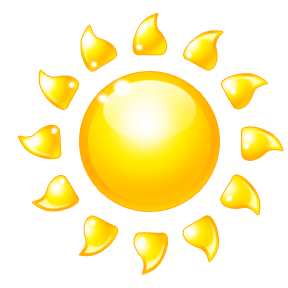 We are learning how the Sun’s energy has enough heat to cook food.  Our class is competing in a Solar Oven Challenge with other third grade classes to see whose oven can gather the most heat.  This challenge will end with a “cook-off” where all ovens that are built are tested outside.  There are two parts to this challenge…a STEM class building event as well as an optional at-home building opportunity.  Here are the important details:In the coming weeks, students will participate in a STEM based Solar Oven building challenge in class using materials from school and materials brought from home.  Small groups will build what they believe to be an oven that will collect the most heat as well as cook food so that it can be eaten (and taste good!).  These ovens will then be entered into the 2nd Annual LOE Solar Oven Cook-Off on April 22nd!  Students also have the option to enter an oven they make at home as a family project.  This individual entry into the cook-off will need to be brought to school on April 22nd to compete with the class built ovens.  Please complete the form below if your child would like to enter an oven built at home. (Your child would also provide a food item to be cooked in their oven that day for the judges to test.)We will need a variety of inexpensive items to be used in the group oven building activity.  Anything sent in by your family will be used in your child’s group to build the oven.  Please send these in next week.  Some ideas for items that could be used are:Plastic wrapNewspaperAluminum foilReflective items/heat collecting itemsOther creative ideas (research can be done at home to help!)We will also need donated food items for the cook-off.  If you are able to donate a food item, please send back the form below.  I will let you know what item to send in about a week before the event.  (Items will be small and needed for only enough servings for one group of students and for judges.  Menu will be determined as a class as we plan for the cook-off.) ______ Yes, my child will build a solar oven at home to enter in the cook-off. ______ Yes, I would like to send in a food item for the cook-off.Student Name: _____________________________________________________Parent Signature: ___________________________________________________